PAUTAQuinta Sessão Ordinária do dia 10 de abril de 2023 Dezenove horasPRESIDENTE: Considerando a existência de quórum necessário, dou por aberta a presente Sessão Ordinária. 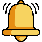 Prosseguindo com os trabalhos, coloco a Ata nº 004/2023 em discussão.- Não havendo manifestações coloco a Ata em votação.* Os contrários que se manifestem e os favoráveis permaneçam como estão.- APROVADO POR TODOS  ou  Aprovado pela maioria. Peço a Diretora da Casa Legislativa que faça a Leitura do Projeto de Lei nº 014/2023:- Coloco o Projeto em discussão;- Não havendo manifestações coloco o Projeto em votação:* Os contrários que se manifestem e os favoráveis permaneçam como estão.- APROVADO POR TODOS   OU   Aprovado pela maioria.Peço a Diretora da Casa Legislativa que faça a Leitura do Projeto de Lei nº 015/2023:- Coloco o Projeto em discussão;- Não havendo manifestações coloco o Projeto em votação:* Os contrários que se manifestem e os favoráveis permaneçam como estão.- APROVADO POR TODOS   OU   Aprovado pela maioria.Peço a Diretora da Casa Legislativa que faça a Leitura do Projeto de Lei nº 016/2023:- Coloco o Projeto em discussão;- Não havendo manifestações coloco o Projeto em votação:* Os contrários que se manifestem e os favoráveis permaneçam como estão.- APROVADO POR TODOS   OU   Aprovado pela maioria.Peço a Diretora da Casa Legislativa que faça a Leitura do Projeto de Lei nº 017/2023:- Coloco o Projeto em discussão;- Não havendo manifestações coloco o Projeto em votação:* Os contrários que se manifestem e os favoráveis permaneçam como estão.- APROVADO POR TODOS   OU   Aprovado pela maioria.Peço a Diretora da Casa Legislativa que faça a Leitura da Moção de Apoio 001/2023;- Coloco a Moção de Apoio em discussão;- Não havendo manifestações coloco a Moção de Apoio em votação:* Os contrários que se manifestem e os favoráveis permaneçam como estão.- APROVADA POR TODOS    OU    Aprovado pela MaioriaPeço a Diretora da Casa Legislativa que faça a Leitura do Pedido de Providência 002/2023, apresentado pelo Sr. Vereador Adir Pedro Dagnese. Peço a Diretora da Casa Legislativa que faça a Leitura do Pedido de Providência 003/2023, apresentado pelo Sr. Vereador Adir Pedro Dagnese. Peço a Diretora da Casa Legislativa que faça a Leitura do Pedido de Providência 004/2023, apresentado pela Sra. Vereadora Marinéia Lusa. Peço a Diretora da Casa Legislativa que faça a Leitura do Convite recebido pelo Presidente da Assembleia Legislativa do Estado do Rio Grande do Sul.Deixo a palavra à disposição para quem queira prestar justificativas pessoais e ou esclarecimentos.Nada mais a tratar declaro encerrada a presente Sessão Ordinária. Convido a todos para participarem da próxima Sessão Ordinária a se realizar no dia 24 de abril, às 19hs.  BOA NOITE A TODOS  